Assessment for the DissertationAO1: Be able to identify, plan and manage a dissertation projectAO2: Be able to undertake research, collect evidence and select information using appropriate methodologyAO3: Be able to interpret evidence, draw conclusions and write up results into a finished dissertationAO4: Be able to present findings, conclusions and an evaluation to an audience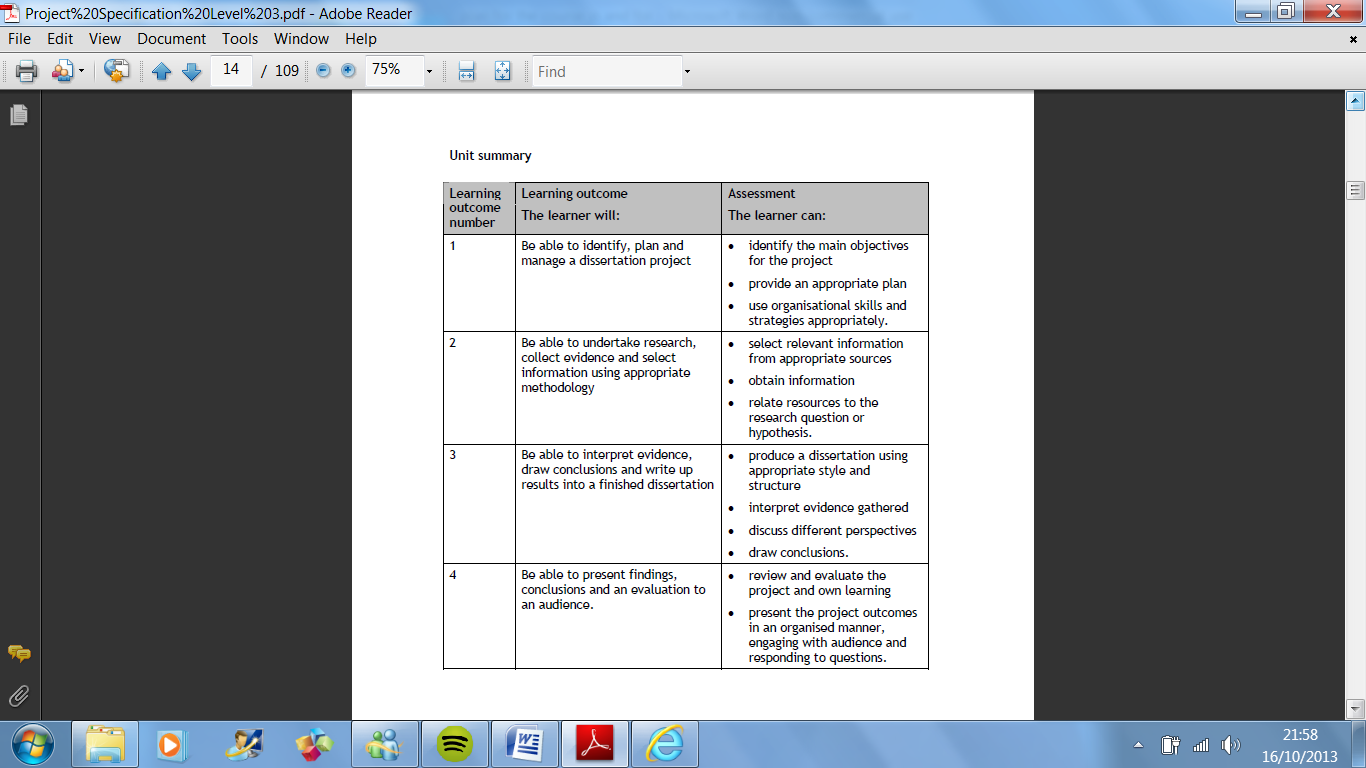 ObjectiveStudentAssessorIdentifying and planning the projectIdentifying and planning the projectIdentifying and planning the projectLearners should select a topic from an area which interests them.  LOG progressDiscussThey should conduct a literature review to help them narrow down the topic to a working title, which is likely to be in the form of a question or problem.  LOG progressDiscussBefore they begin, learners should be clear about what they plan to investigate and how they will do it. LOG progressDirectAs part of their proposal, learners must complete the Project Proposal FormAdd above info to PPFSupport PPF writingThis must be signed off by the tutor-assessor before any further work can be carried out. Finished PPF to tutor Sign PPFBy confirming that the project is appropriate, confirms that the proposal will give the learners scope to achieve all of the assessment objectives.Check against AOs Check PPFThe title/topic must be considered suitable by the tutor-assessor, be capable of investigation, suitable in size and scale to be completed in the time frame. Pass PPF to ZJCompleted PPF should include objectives and a rationale for their choice of topic/title, proposed activities that they will need to undertake, for example: LOG progress guide PPF• background reading LOG progress guide PPF• conducting research LOG progress guide PPF• analysing information and drawing conclusions LOG progress guide PPF• writing up the project, checking and re-drafting LOG progress guide PPF• evaluating the project and own learning LOG progress guide PPF• preparing for the presentation. LOG progress guide PPFPlans should also include the resources that they will require and an attempt to prepare for contingencies. LOG progress guide PPFManaging the projectManaging the projectManaging the projectKeep individual records which document progress, activities undertaken and the decision-making process, using an ‘activity log’.Record on LOGCheck on LOGMonitor their progress, adapting their plan and adjusting their timelines where necessary; where this occurs, this should be recorded in the activity log.Record on LOGCheck on LOGSummary of evidence required Summary of evidence required Summary of evidence required • The project proposal form.• The project proposal form.• The project proposal form.• The activity log.• The activity log.• The activity log.ObjectiveStudentAssessorresearch, analyse and interpret information from sourcesRecord on LOGwrite and research Follow progress of LOG and Written Reportextract, interpret and summarise informationRecord on LOGwrite and research Follow progress of LOG and Written Reportshow connections between ideas, information, sources etcRecord on LOGwrite and research Follow progress of LOG and Written Reportpresent the research in a coherent, well-organised mannerRecord on LOGwrite and research Follow progress of LOG and Written Reportbe independently motivated and seek out their own research materialRecord on LOGSet-up meeting with specialistmake use of the distinction between fact, speculation and subjective opinion when evaluating reliability of sources.Record on LOGwrite and researchCheck on LOGUse skills gained from taught element to comment on reliability and validity of sources, distinguishing between primary and secondary sources, between facts, speculation and subjective opinion E.G. note whether source of info comes from a newspaper summary of original research (and may therefore be abridged or even misrepresented). Record on LOGwrite and research Follow progress of LOG and Written ReportThey should also be sensitive to the fact that particular sources will offer biased views.Record on LOGwrite and research Follow progress of LOG and ReportLearners should make use of a consistent system of referencing. References should make clear which author is being quoted, and where the quotation comes from. There should also be a bibliography which uses an appropriate and consistent format.Record on LOGwrite and research Follow progress of LOG and Written ReportSummary of evidence required from learnerSummary of evidence required from learnerSummary of evidence required from learnerResearch carried out. This is likely to be contained within relevant sections of the dissertation.Research carried out. This is likely to be contained within relevant sections of the dissertation.Research carried out. This is likely to be contained within relevant sections of the dissertation.If clearly referenced, credit can be given for additional evidence of planning and managing the project contained in any supplementary materials submitted for assessmentIf clearly referenced, credit can be given for additional evidence of planning and managing the project contained in any supplementary materials submitted for assessmentIf clearly referenced, credit can be given for additional evidence of planning and managing the project contained in any supplementary materials submitted for assessmentObjectiveStudentAssessorThe dissertation needs to be organised. There are different ways of structuring a dissertation, which will vary depending on the nature of the question and the type of research carried out. One possible structure is:• Introduction• Chapter 1• Chapter 2• Chapter 3• ConclusionEvaluation • References and bibliography.Written Report, follow a protocol.Update LOGCheck progress of report and LOGThe different sections should all follow each other in a logical manner.Report + LOG Check ProgressThe introduction will include an explanation of the question or problem and a rationale for the choice of this question, for example why it is important or interesting to the learner.Report + LOG Check ProgressThe sections can be organised in different ways, but the dissertation should describe previously published studies that are relevant to the question. Report + LOG Check ProgressLearners should acknowledge alternative interpretations or arguments and assess them critically, evaluating their strengths and weaknesses, and defending their own arguments against possible objections.Report + LOG Check ProgressThe dissertation should also include a conclusion, summarising what has been found in relation to the original question or problem. Report + LOG Check ProgressThere should also be recommendations, such as wider implications, suggestions for further work, etc.Report + LOG Check ProgressLearners should be encouraged to plan and draft their work before producing the finished dissertation.Report + LOG Check ProgressCare should be taken with the presentation of the dissertation, with appropriate use made of headings, paragraphing, page numbering, labelling of diagrams, and font sizes and styles. Learners should also take care to use language accurately and appropriately, for example spelling, grammar, punctuation, technical language, and an appropriately neutral or formal style.Summary of evidence required from learnerSummary of evidence required from learnerSummary of evidence required from learner• The dissertation• The dissertation• The dissertationObjectiveStudentAssessorThe evaluationThe evaluationThe evaluationLearners must produce an evaluation of the project. Some or all of it could be included within the dissertation itself, or it could be a separate piece of work.+LOG+LOGThe evaluation should aim to address:• the extent to which the learner achieved what they set out to achieve+LOG+LOG• possible weaknesses in, and limitations of, their methodology and interpretations+LOG+LOG• how well they performed at different stages of the project+LOG+LOG• what they would do differently next time and why+LOG+LOG• what they have learned about conducting research and writing a dissertation, and how useful this has been to them+LOG+LOGThe presentationThe presentationThe presentationThe findings should be presented to an audience. The presentation should summarise what the dissertation is about, what was done, the findings and conclusions that can be drawn from it. It must be appropriate to the selected audience in terms of length, language used, room selected and conditions, and also in terms of any handouts and ICT used.LOG, Presentation planning sheets, notes/handouts etc.LOG, OPR completed.Any Witness Statement completed.The presentation must demonstrate the use of appropriate communication skills and the learner should be able to respond to questioning from the audience in a capable manner.LOG, Presentation planning sheets, notes/handouts etc.LOG, OPR completed.Any Witness Statement completed.	Summary of evidence required from learner		Summary of evidence required from learner		Summary of evidence required from learner	• The evaluation. This may be a written evaluation or some or all of it could be covered within the presentation.• The evaluation. This may be a written evaluation or some or all of it could be covered within the presentation.• The evaluation. This may be a written evaluation or some or all of it could be covered within the presentation.• The presentation and any supporting material. For oral presentations, the evidence must include an observation record completed by the tutor assessor, along with any notes, handouts, etc prepared by the learner; the presentation does not need to be recorded on audio/video.• The presentation and any supporting material. For oral presentations, the evidence must include an observation record completed by the tutor assessor, along with any notes, handouts, etc prepared by the learner; the presentation does not need to be recorded on audio/video.• The presentation and any supporting material. For oral presentations, the evidence must include an observation record completed by the tutor assessor, along with any notes, handouts, etc prepared by the learner; the presentation does not need to be recorded on audio/video.